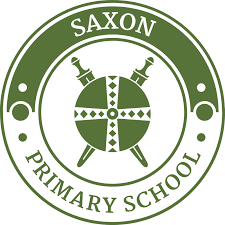 Week 3: Sports Week OverviewAs you may have been aware, Sports Day was due to take place this week. Whilst this cannot take place in the usual way, we are still very keen to ensure the children still have opportunities to take part in sports activities throughout the week and most importantly to have fun and feel part of a team. Mr Howick and our SSA have been very busy planning a range of activities and events to take place throughout the week, including the following:1. Daily diet and fitness challenges: choose one diet challenge and one fitness challenge for each day. You will find lots of ideas in the menu e.g. Day 1, 100 squats and 2L of water etc. See pages 2-3 of this document.  2. House km Competition supported by the SSA’s Summer Family Fun Run: We will be using this event as an opportunity to hold a House Competition – a significant part of our usual Sports Day and something that the children love to be involved in. In addition to this, the SSA have organised a fantastic fundraiser event – please see their flyer below for more details. Children can send their total weekly distance (bikes, running, walking, scooters etc) with the name of their house (Roman, Tudor, Celtic or Victorian). We will then total up the scores from each house; the house that has travelled the furthest distance wins. See pages 4-5 of this document for further details. 3. Home/Park Sports Day: tailored sports day activities you can complete in your garden or at home. Please see links to instructional videos, a scoring system, description of activities and a scoring chart on pages 6-12 of this document.4. Healthy Selfie: A picture of the children in action either cooking healthy meals or mid exercise. Please see page 13 of this document. 1. Daily Diet and Fitness ChallengesCan you complete one fitness challenge and one diet challenge each day?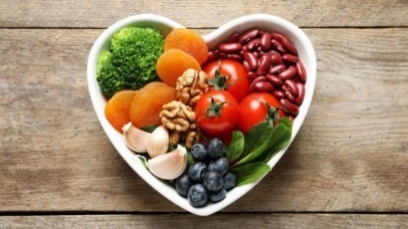 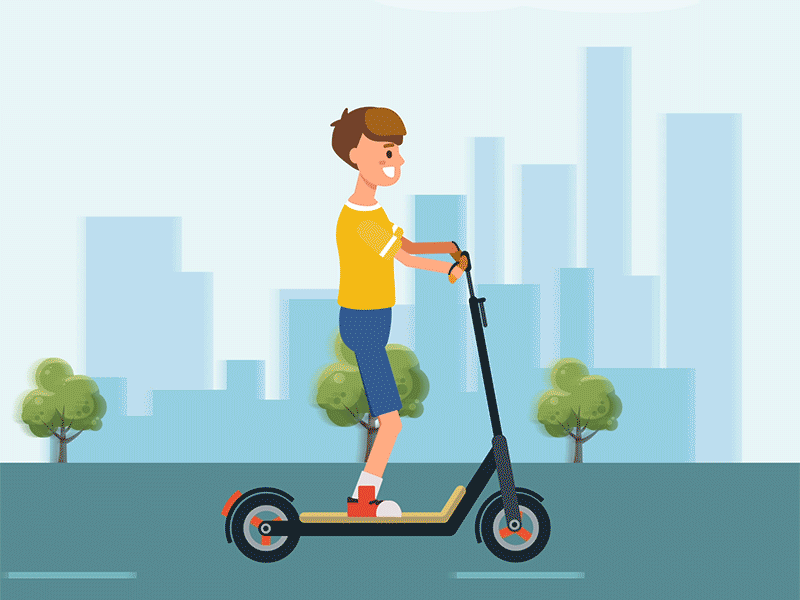 Select a physical and dietary challenge and place them in the calendar on the next pageDaily Diet and Fitness Challenge CalendarWhat can you achieve this week?2. Saxon House Km CompetitionMonday 15th - Thursday 18th June.A house competition is a key part of our usual Sports Day events and something the children love to be involved in.  For this competition, simply record the total distance (km) you have travelled on your bike, by foot or on your scooter (including the distance you have travelled during the SSA Summer Family Fun Run – see below), using a running app or fit bit. Then add the distance you have travelled to the Google form link below, where it will be added to your house’s total. Please could all distances be recorded on the form by midnight of Thursday 18th June. The house that has completed the furthest combined distance will be the winner. Saxon staff will also be competing for their house and included in the competition.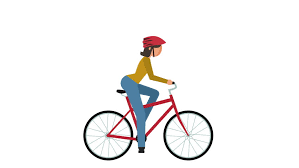 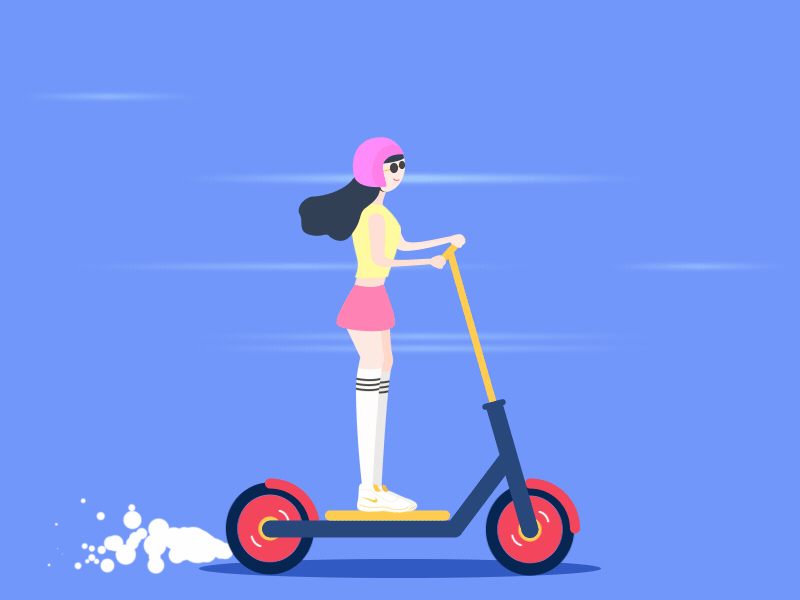 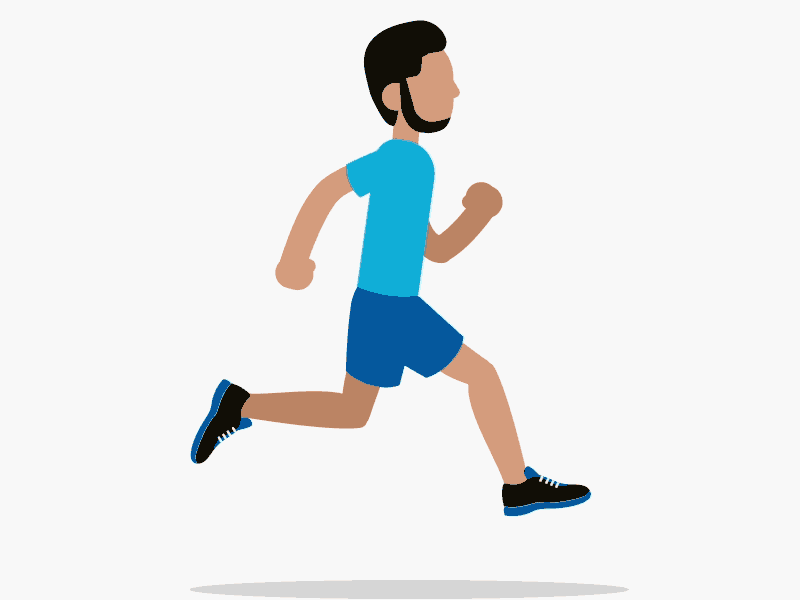 Google Form Link: https://docs.google.com/forms/d/e/1FAIpQLSdMyGPd1An0kW6oZpSCj2eAUvj_ZVNW0S1InjIyAxjzJpiK5Q/viewform?usp=sf_link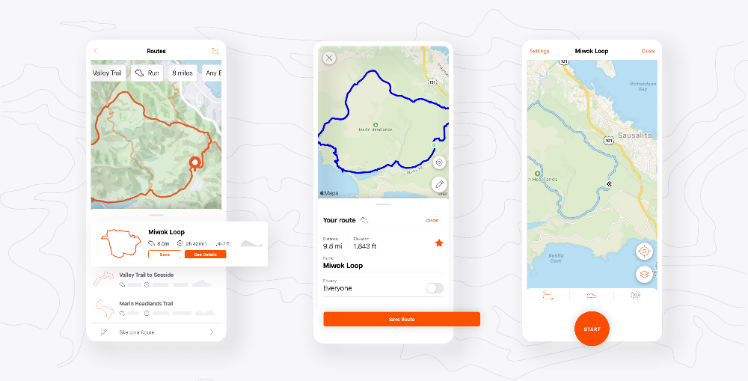 Apps to track your distance: Nike Running ClubStrava Running and CyclingMapMyRun/MapMyWalkThe houses are: Roman, Tudor, Celtic & Victorian. If your child is unable to remember which house they are in, please send an email to learning.saxon@lumenlearningtrust.co.uk and Miss Doherty or Mrs Hartshorn will be more than happy to help you.2. SSA’s Summer Family Fun Run This is probably the SSA‘s only opportunity to raise funds for school during lockdown. Our aim is to raise £500+ for a Sensory Garden to help the children 
re-adjust to school life in the Autumn Term and to be a valuable resource in the future. Thank you for your support and have fun!WHEN: Anytime w/c 15th June 2020 
This would have been the week of ‘Sports Day’.
RULES: Do it socially distanced and safely but whenever and wherever you choose. 
HOW: Run or walk, hop, skip, cartwheel... cycle or swim! You can go as far as you would like!
PRIZES: For fancy dress, crazy outfits and for making it as memorable as you can!
WHO: Everyone is welcome to join in to get fit and have some fun. There is no need to donate to enter. DONATIONS FOR SENSORY GARDEN: If you are able, you can sponsor runners by km or by family. Online donations only at: https://www.eventbrite.co.uk/e/ssa-summer-family-fun-run-tickets-108957719472?ref=eios (NB. We’re using this system so we don’t incur setup costs.)
PHOTOS/VIDEOS : Send to ssa.saxon@lumenlearningtrust.co.uk  for use on the School Facebook site. Please note that by sending in, we will assume you give permission for use on the School Facebook site.
Prizes for winners will be delivered or given out at school as appropriate. Sponsorship money in by 30 June 2020 please. Please note, the distance you run for this sponsored event can be included in your total score which contributes to the House Competition.3. Home/Park Sports DaySports Day Scoring Sheet:Choose some events and place your name and your family members’ names across the top. Details of the activities can be found on the next  few pages. Good luck!  Scoring: 1st= 3 points2nd= 2 points 3rd = 1 point Activity 1:  60 Second Target Throw: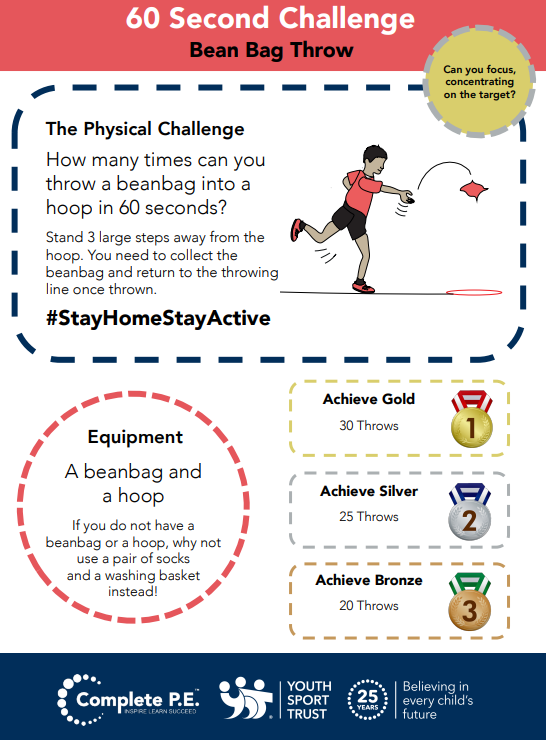 Example Video link: https://www.youtube.com/watch?v=tHRvquNKf1Q&list=PLYGRaluWWTojV3An2WEgsQ4qGFy_91jDL&index=5&t=0sActivity 2:  Standing Long Jump: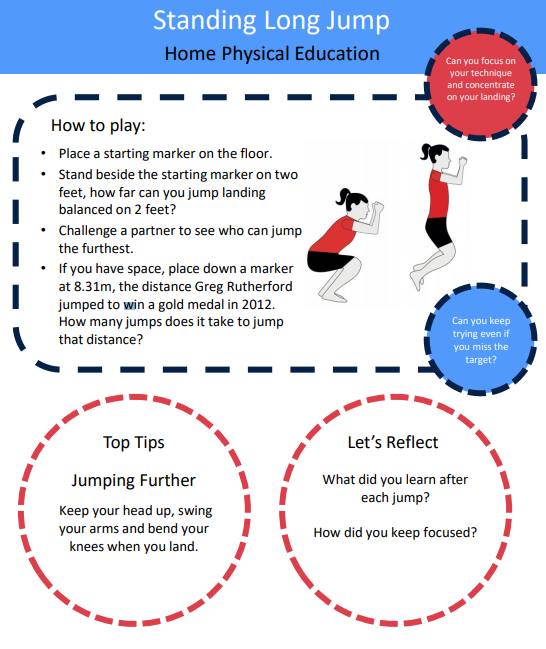 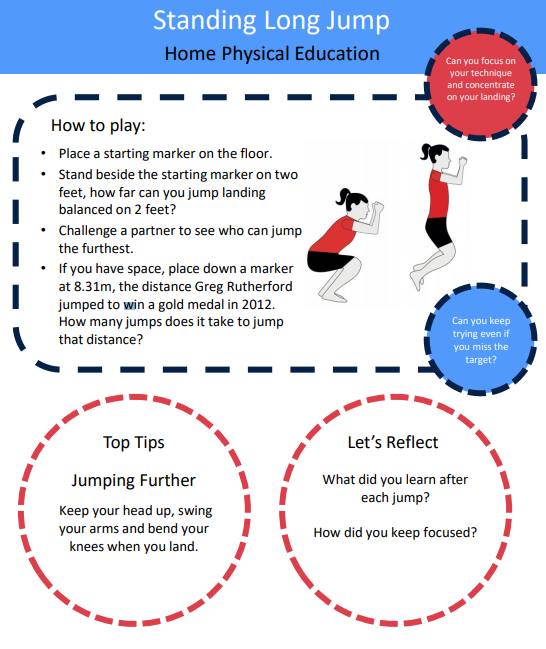 Example video link: https://www.youtube.com/watch?v=Dc-y0H6VNLkActivity 3:  Egg and Spoon Race: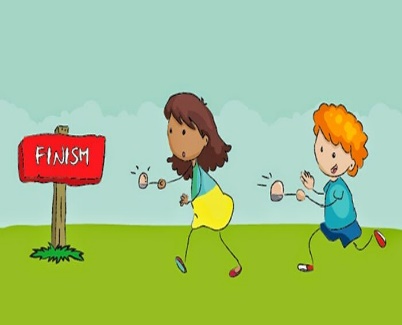 Activity 4: Sack Race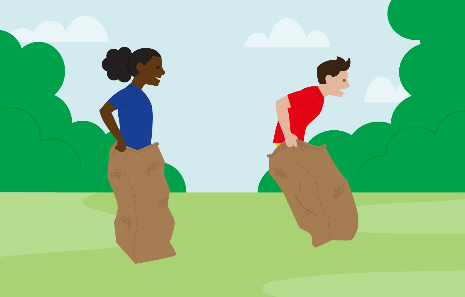 Activity 5: Obstacle course  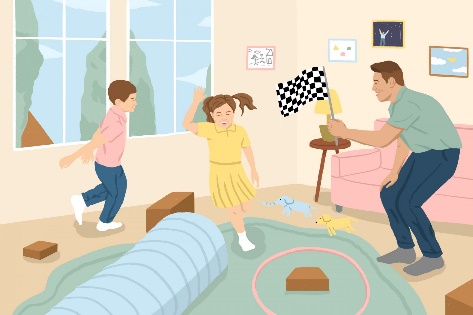 Example video Link: https://www.youtube.com/watch?v=v7V_uKNvxvk	Activity 6: 60 second Speed Bounce  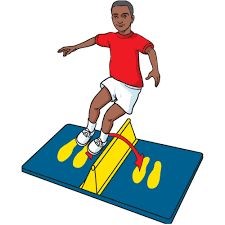 Example Video link: https://www.youtube.com/watch?v=jB1NWH0qpTA4. Healthy Selfie Challenge: Can you take the best healthy selfie?To take part, all you need to do is take a photo (selfie) of you doing some form of physical activity or preparing/eating a healthy meal. The focus of the photo should be you (ideally smiling), the setting (park, kitchen, garden etc.) and the equipment used.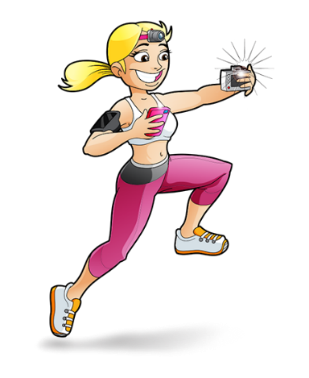 Examples: Eating a healthy saladRunning around a park Doing the plank Eating a vegetable or fruitPlaying footballParticipating in any of the Sports Week challenges or eventsBe creative, have fun and smile! 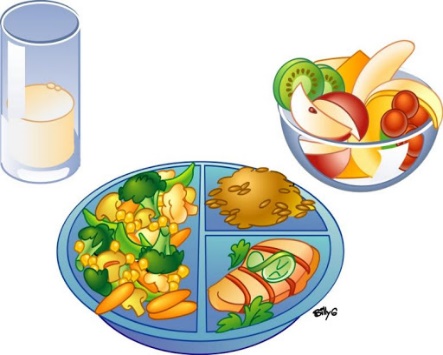 Remember to send your pictures tolearning.saxon@lumenlearningtrust.co.uk Drink 2L of waterEat 5+ fruits and vegetablesComplete the SSA Fun Run & House Competition (more details below on pages 4-5)Try a new vegetableComplete 100 squatsGet 10-11 hours of sleepComplete 50 sit ups or press upsCycle or scoot 5kmHold a plank for over 1 minuteDesign/make your own healthy saladHelp cook a healthy mealComplete over 10,000 steps in one dayTry a day without sweets, crisps or chocolateComplete an hour of physical activity.Eat a nutritious breakfastDiet challenge Fitness ChallengeMondayTuesdayWednesdayThursdayFridayEventsName: Name: Name:  Name: Name:Target throwStanding long jumpEgg and spoon raceSack RaceObstacle courseSpeed bounce